					Employee Development Plan Templates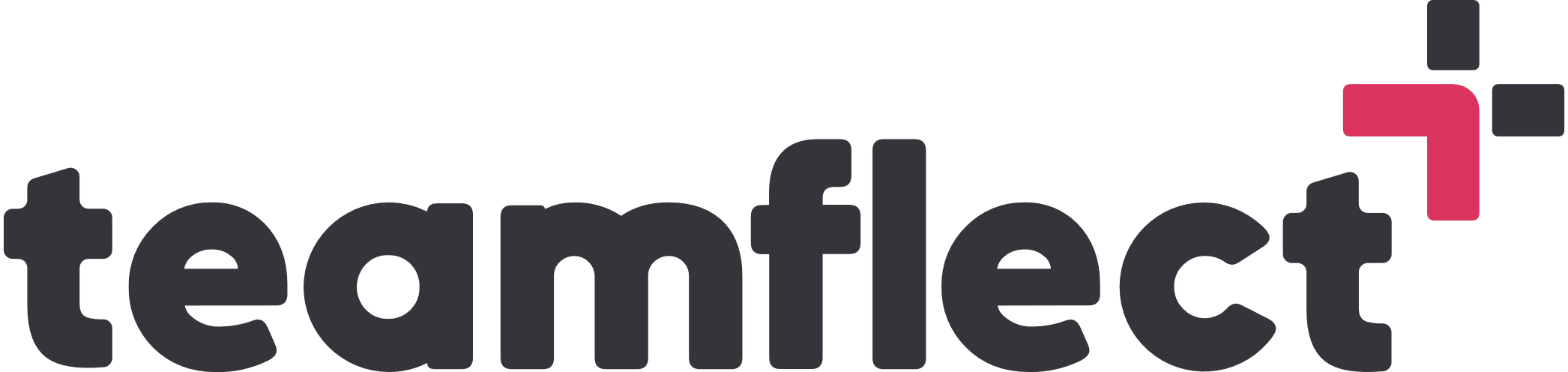 -EMPLOYEE DEVELOPMENT PLAN-Employee Name: Position: Department: Date: Short Term Goals (6-12 months)Goal 1:Action Steps:Timeline:Goal 2:Action Steps:Timeline:Goal 3:Action Steps:Timeline:Long Term Goals (1-3 years)Goal 1:Action Steps:Timeline:Goal 2:Action Steps:Timeline:Goal 3:Action Steps:Timeline:Development Areas:Technical SkillsAreas to Improve:Training Needed:Resources Required:Soft SkillsAreas to Improve:Training Needed:Resources Required:Leadership SkillsAreas to Improve:Training Needed:Resources Required:Progress TrackingKey MilestonesMilestone 1:Target Date:Progress:Milestone 2:Target Date:Progress:Milestone 3:Target Date:Progress:Feedback MechanismFormal Performance Reviews:Informal Check-ins:360-Degree Feedback:Resources and Support Needed:Financial Resources:Budget Allocation:Expense Approval Process:Time/Resources:Dedicated Time for Development Activities:Access to Necessary Tools/Resources: